INFORME DEFINITIVODE LA FISCALIZACIÓN DE LA CUENTA GENERAL DEL EJERCICIO 2016 DEL AYUNTAMIENTO DE EL SAUZALEn el ejercicio de la función fiscalizadora que le impone el artículo 11, apartadob) de la Ley Territorial 4/1989, de 2 de mayo, de la Audiencia de Cuentas de Canarias, y en virtud del artículo 223 del Texto Refundido de la Ley Reguladora de las Haciendas Locales, aprobado por el Real Decreto Legislativo 2/2004, de 5 marzo (en adelante, TRLRHL), en base a las cuentas anuales integrantes de la Cuenta General del EJERCICIO ECONÓMICO DE 2016, esta Audiencia de Cuentas emite el presente Informe definitivo.La Entidad ha presentado la información que compone la Cuenta General por vía telemática y ajustada a los requisitos de la Instrucción de Contabilidad para la Administración Local.En la fiscalización llevada a cabo sobre la misma se han observado los aspectos siguientes, figurando en el Anexo únicamente los incumplimientos relacionados con la coherencia interna y el contenido de las cuentas anuales, y en su caso, los relativos a la cumplimentación de la Información Adicional:Relación de entes dependientes de la EntidadLa sociedad mercantil de capital íntegramente de la Entidad es “Servicios Municipales el Sauzal, S.L.”.En relación con el procedimiento de aprobación de la Cuenta GeneralLa Cuenta General no se ha formado en el plazo legalmente establecido en el artículo 212.1 del TRLRHL.En relación con el BalanceEl importe de algunos epígrafes del activo del Balance no coincide, con el saldo final de las correspondientes cuentas del Balance de comprobación.ANÁLISIS DE INDICADORESINDICADORES PRESUPUESTARIOSA continuación se realiza un análisis de la evolución en cinco ejercicios de siete indicadores presupuestarios relevantes.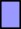 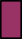 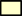 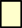 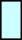 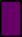 Ejecución del presupuesto de ingresosEl índice de ejecución de ingresos mide el porcentaje de las previsiones definitivas de ingresos que han dado lugar al reconocimiento contable de derechos liquidados.Se debe tener en cuenta que, en el caso de las modificaciones de crédito financiadas con el Remanente de tesorería para gastos generales o Excesos de Financiación Afectada, estas fuentes de financiación no figuran como derechos reconocidos, lo que sesga este indicador.Valores para este índice mayores al 90 % se consideran satisfactorios; en cambio, valores inferiores alertan sobre la formulación de unas previsiones excesivas de ingresos.En la evolución de este indicador en los ejercicios analizados se observa una caída de 6,3 puntos porcentuales.Ejecución del presupuesto de gastosEl índice de ejecución de gastos expresa el porcentaje que suponen las obligaciones reconocidas con cargo al presupuesto de gastos del ejercicio corriente en relación con el volumen de créditos definitivos.El índice de ejecución de gastos, que nos muestra el grado en que los créditos definitivos han dado lugar al reconocimiento de obligaciones, también ha de alcanzar valores superiores al 80 %.En la evolución de este indicador en los ejercicios analizados se observa una caída de 6 puntos porcentuales.Realización de cobrosEl índice de cumplimiento de los cobros refleja el porcentaje de derechos liquidados con cargo al presupuesto corriente que han sido cobrados durante el ejercicio presupuestario.Este indicador mide, por lo tanto, la capacidad de la Entidad Pública para transformar en liquidez los derechos de cobro liquidados y vencidos, es decir, el ritmo de cobro.En principio, parece deseable que el valor del índice supere el 80 %, lo que supondría una razonable conversión en liquidez de los derechos de cobro liquidados.No se observan cambios significativos en la evolución de este indicador en los ejercicios analizados.Realización de pagosEl índice de cumplimiento de pago de los gastos refleja el porcentaje de obligaciones reconocidas durante el ejercicio con cargo al presupuesto corriente que han sido pagadas durante el mismo.Valores para este índice entre el 80 % y el 90 % se consideran satisfactorios; en cambio, valores inferiores alertan sobre la posible existencia de dificultades en la tesorería.En la evolución de este indicador en los ejercicios analizados se observa un aumento de 7 puntos porcentuales.Carga financiera del ejercicioEste indicador relaciona por cociente la carga financiera del ejercicio (obligaciones reconocidas por los capítulos 3 y 9) con los derechos liquidados por operaciones corrientes.Cuanto menor sea el peso de la carga financiera en relación con los ingresos corrientes, mayor margen de maniobra tendrá la Entidad para financiar sus inversiones.En la evolución de este indicador en los ejercicios analizados se observa una caída de 2,9 puntos porcentuales.Ahorro netoEl índice de ahorro neto se obtiene dividiendo el ahorro neto (derechos reconocidos corrientes menos obligaciones reconocidas corrientes y obligaciones reconocidas del capítulo 9), por el volumen de derechos liquidados por operaciones corrientes.Este indicador refleja la capacidad que tiene la Entidad de atender con sus recursos ordinarios a sus gastos corrientes, incluida la imputación al presente de las deudas contraídas en el pasado para la financiación de las inversiones. Debe presentar valores positivos.En la evolución de este indicador en los ejercicios analizados se observa un aumento de 3,9 puntos porcentuales.Eficacia en la gestión recaudatoriaEl índice de gestión recaudatoria refleja el porcentaje de derechos liquidados con cargo a los ingresos tributarios y precios públicos que han sido cobrados durante el ejercicio presupuestario.Este indicador mide, por lo tanto, la capacidad de la Entidad para transformar en liquidez los derechos de cobro liquidados y vencidos de los capítulos 1, 2 y 3, es decir, el ritmo de cobro.En principio, parece deseable que el valor del índice supere el 80 %, lo que supondría una razonable conversión en liquidez de los derechos de cobro liquidados.En la evolución de este indicador en los ejercicios analizados se observa un aumento de un punto porcentual.INDICADORES FINANCIEROSSe realiza un análisis de la evolución en dos ejercicios de tres indicadores financieros, con indicación del valor que a juicio de esta Audiencia de Cuentas resulta razonable.Liquidez inmediataSe obtiene determinando el porcentaje que suponen los fondos líquidos (dinero disponible en caja y bancos, así como otras inversiones financieras temporales con un alto grado de liquidez) con relación a las obligaciones presupuestarias y no presupuestarias a corto plazo.Este indicador refleja a 31 de diciembre el porcentaje de deudas presupuestarias y no presupuestarias que pueden atenderse con la liquidez inmediatamente disponible. Cuanto mayor sea este porcentaje, menor es el riesgo financiero de la Entidad, si bien un valor excesivo revelará un excedente de liquidez que habrá que colocar.Ahora bien, dado que habitualmente se considera que el valor del ratio debería situarse en el intervalo 0,70‐0,90 niveles superiores pondrían de manifiesto un excedente de tesorería que debería ser objeto de inversión por parte de la Entidad, al objeto de obtener una rentabilidad más adecuada.No se observan cambios en la evolución de este indicador en los ejercicios analizados.Relación de endeudamientoSe define como el cociente, en tanto por uno, entre las agrupaciones de provisiones y acreedores a corto plazo (pasivo corriente), sobre las agrupaciones de provisiones y acreedores a largo plazo (pasivo no corriente) del pasivo del balance.Indica qué porcentaje representa el exigible a corto plazo, sobre las obligaciones reembolsables a largo plazo. Un valor superior a 1 indica un mayor volumen de deuda a corto plazo que de deuda a largo plazo, y a la inversa.Cuanto más se aproxima su valor a cero, mayor es el peso de las obligaciones a largo plazo sobre el total de obligaciones a corto y a la inversa.En la evolución de este indicador en los ejercicios analizados se observa un aumento, en tantos por uno, de 2,5.Endeudamiento por habitanteEl índice relativo a la deuda per cápita, o endeudamiento por habitante, se obtiene dividiendo el pasivo corriente y el no corriente existente a 31 de diciembre entre el número de habitantes. Este indicador refleja el montante de deuda per cápita, y ha de ser analizado observando su evolución a lo largo del tiempo.Obviamente, cuanto mayor sea esta ratio, mayor es el nivel de endeudamiento de la Entidad y mayor riesgo de insolvencia se produce.En la evolución de este indicador en los ejercicios analizados se observa un aumento de 30,5 euros por habitante.ANÁLISIS ECONÓMICO‐FINANCIEROLa principal fuente de financiación de la Entidad en el ejercicio fue el capítulo 4 (Transferencias corrientes), que alcanzó el 42,7 % de los derechos reconocidos, seguido en importancia del capítulo 1 (Impuestos directos) con el 27 %.El principal componente del gasto fue el capítulo 2 (Gastos corrientes en bienes y servicios), que representó el 49,2 % de las obligaciones reconocidas. Le sigue el capítulo 1 (Gastos de personal), que supuso el 31,3 % del total del gasto.Las modificaciones netas de crédito para gastos supusieron el 18,7 % de los créditos iniciales del Presupuesto, correspondiendo el mayor volumen de las mismas al capítulo 6 (Inversiones reales).Los grados de ejecución del presupuesto de ingresos y gastos fueron elevados, al igual que los niveles de realización de los cobros y pagos, el 92,1 % y 91,1 %, respectivamente, habiendo alcanzado la eficacia en la gestión recaudatoria un 84,2 %.Los importes pendientes de cobro en ejercicios cerrados eran elevados.La carga financiera del ejercicio alcanzó el 0,6 % de los derechos reconocidos netos por operaciones corrientes.El Resultado presupuestario ajustado fue positivo, debido a que los ingresos generados en el ejercicio fueron suficientes para atender a los gastos, al igual que el Remanente de tesorería para gastos generales.Santa Cruz de Tenerife, a 30 de octubre de 2018.EL PRESIDENTE,Pedro Pacheco GonzálezALEGACIONES AL INFORME PROVISIONAL DE LA FISCALIZACIÓN DE LA CUENTA GENERAL DEL EJERCICIO 2016 DEL AYUNTAMIENTO DE EL SAUZALEn el plazo concedido para ello la Entidad no remitió alegaciones al Informe Provisional de Fiscalización.INCIDENCIASCuenta General del ejercicio 2016 de la Entidad Ayuntamiento El Sauzal (Santa Cruz de Tenerife)INCIDENCIAS EN LAS CUENTAS ANUALES Y DOCUMENTACIÓN COMPLEMENTARIASauzal, El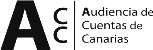 Sauzal, El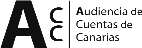 1. ESTADO TOTAL DE CAMBIOS EN EL PATRIMONIO NETOEjecución del	Ejecución del	Realización depresupuesto de	presupuesto de	cobrosEjecución del	Ejecución del	Realización depresupuesto de	presupuesto de	cobrosEjecución del	Ejecución del	Realización depresupuesto de	presupuesto de	cobrosEjecución del	Ejecución del	Realización depresupuesto de	presupuesto de	cobrosRealización depagosCarga financiera	Eficacia en ladel ejercicio	Ahorro neto	gestiónCarga financiera	Eficacia en ladel ejercicio	Ahorro neto	gestiónCarga financiera	Eficacia en ladel ejercicio	Ahorro neto	gestióningresosgastosrecaudatoria99,689,792,284,13,513,383,2109,393,991,195,13,218,182,589,987,691,492,17,112,883,7104,888,890,992,31,418,781,5Ayuntamiento El Sauzal (NIF: P3804100J)A) Balance de situación86. Balance. Activo.El importe del epígrafe B) III.2. "Deudores y otras cuentas a cobrar a corto plazo. Otras cuentas a cobrar" del Activo del Balance no coincide con el saldo final deudor de las cuentas 4301, 4311, 4431, 440, 441, 442, 449, 550, 555 y 5580, 5581, 5584, 5585  menos el saldo final acreedor de las cuentas 5586 y de la 4901 del Balance de comprobación de la Memoria.Errores detectados: 0 no es igual a 0 + 8,669.07 + 0 + 0 + 0 + 0 + 0 + 0 + 0 + 0 + 0 + 0 + 0 - 0 - 1,831.93LIQUIDACIÓN DEL PTO. DE INGRESOS	Previsiones	Modificaciones	%	Previsiones	Derechos Rec.	%	%	Recaudación	%	Pendiente Iniciales		Previsiones		Definitivas		Netos				Neta			CobroLIQUIDACIÓN DEL PTO. DE INGRESOS	Previsiones	Modificaciones	%	Previsiones	Derechos Rec.	%	%	Recaudación	%	Pendiente Iniciales		Previsiones		Definitivas		Netos				Neta			CobroLIQUIDACIÓN DEL PTO. DE INGRESOS	Previsiones	Modificaciones	%	Previsiones	Derechos Rec.	%	%	Recaudación	%	Pendiente Iniciales		Previsiones		Definitivas		Netos				Neta			CobroLIQUIDACIÓN DEL PTO. DE INGRESOS	Previsiones	Modificaciones	%	Previsiones	Derechos Rec.	%	%	Recaudación	%	Pendiente Iniciales		Previsiones		Definitivas		Netos				Neta			CobroLIQUIDACIÓN DEL PTO. DE INGRESOS	Previsiones	Modificaciones	%	Previsiones	Derechos Rec.	%	%	Recaudación	%	Pendiente Iniciales		Previsiones		Definitivas		Netos				Neta			CobroLIQUIDACIÓN DEL PTO. DE INGRESOS	Previsiones	Modificaciones	%	Previsiones	Derechos Rec.	%	%	Recaudación	%	Pendiente Iniciales		Previsiones		Definitivas		Netos				Neta			CobroLIQUIDACIÓN DEL PTO. DE INGRESOS	Previsiones	Modificaciones	%	Previsiones	Derechos Rec.	%	%	Recaudación	%	Pendiente Iniciales		Previsiones		Definitivas		Netos				Neta			CobroLIQUIDACIÓN DEL PTO. DE INGRESOS	Previsiones	Modificaciones	%	Previsiones	Derechos Rec.	%	%	Recaudación	%	Pendiente Iniciales		Previsiones		Definitivas		Netos				Neta			CobroLIQUIDACIÓN DEL PTO. DE INGRESOS	Previsiones	Modificaciones	%	Previsiones	Derechos Rec.	%	%	Recaudación	%	Pendiente Iniciales		Previsiones		Definitivas		Netos				Neta			CobroLIQUIDACIÓN DEL PTO. DE INGRESOS	Previsiones	Modificaciones	%	Previsiones	Derechos Rec.	%	%	Recaudación	%	Pendiente Iniciales		Previsiones		Definitivas		Netos				Neta			CobroLIQUIDACIÓN DEL PTO. DE INGRESOS	Previsiones	Modificaciones	%	Previsiones	Derechos Rec.	%	%	Recaudación	%	Pendiente Iniciales		Previsiones		Definitivas		Netos				Neta			Cobro1 IMPUESTOS DIRECTOS2.019.553,080,000,00%2.019.553,082.294.972,65113,64%27,03%2.141.318,0693,30%153.654,592 IMPUESTOS INDIRECTOS37.895,110,000,00%37.895,1135.032,8992,45%0,41%19.278,7855,03%15.754,113 TASAS, P.P. Y OTROS INGRESOS1.719.193,776.134,400,36%1.725.328,171.857.055,43107,63%21,87%1.363.473,8273,42%493.581,614 TRANSFERENCIAS CORRIENTES3.846.713,4497.761,322,54%3.944.474,763.625.304,7291,91%42,70%3.625.304,72100,00%0,005 INGRESOS PATRIMONIALES16.075,300,000,00%16.075,3015.271,9195,00%0,18%15.271,91100,00%0,006 ENAJENACION INVERSIONES REALES0,000,000,00%0,000,000,00%0,00%0,000,00%0,007 TRANSFERENCIAS DE CAPITAL0,0073.370,340,00%73.370,34632.708,70862,35%7,45%632.708,70100,00%0,008 ACTIVOS FINANCIEROS30.000,001.255.008,014183,36%1.285.008,0129.107,802,27%0,34%19.679,9567,61%9.427,859 PASIVOS FINANCIEROS0,000,000,00%0,000,000,00%0,00%0,000,00%0,00TOTAL INGRESOS7.669.430,701.432.274,0718,68%9.101.704,778.489.454,1093,27%100,00%7.817.035,9492,08%672.418,16LIQUIDACIÓN DEL PTO. DE GASTOS	Créditos	Modificaciones	%		Créditos	Obligaciones Rec.	%	%	Pagos Líquidos	%	Pendiente Iniciales		de Crédito		Definitivos		Netas						PagoLIQUIDACIÓN DEL PTO. DE GASTOS	Créditos	Modificaciones	%		Créditos	Obligaciones Rec.	%	%	Pagos Líquidos	%	Pendiente Iniciales		de Crédito		Definitivos		Netas						PagoLIQUIDACIÓN DEL PTO. DE GASTOS	Créditos	Modificaciones	%		Créditos	Obligaciones Rec.	%	%	Pagos Líquidos	%	Pendiente Iniciales		de Crédito		Definitivos		Netas						PagoLIQUIDACIÓN DEL PTO. DE GASTOS	Créditos	Modificaciones	%		Créditos	Obligaciones Rec.	%	%	Pagos Líquidos	%	Pendiente Iniciales		de Crédito		Definitivos		Netas						PagoLIQUIDACIÓN DEL PTO. DE GASTOS	Créditos	Modificaciones	%		Créditos	Obligaciones Rec.	%	%	Pagos Líquidos	%	Pendiente Iniciales		de Crédito		Definitivos		Netas						PagoLIQUIDACIÓN DEL PTO. DE GASTOS	Créditos	Modificaciones	%		Créditos	Obligaciones Rec.	%	%	Pagos Líquidos	%	Pendiente Iniciales		de Crédito		Definitivos		Netas						PagoLIQUIDACIÓN DEL PTO. DE GASTOS	Créditos	Modificaciones	%		Créditos	Obligaciones Rec.	%	%	Pagos Líquidos	%	Pendiente Iniciales		de Crédito		Definitivos		Netas						PagoLIQUIDACIÓN DEL PTO. DE GASTOS	Créditos	Modificaciones	%		Créditos	Obligaciones Rec.	%	%	Pagos Líquidos	%	Pendiente Iniciales		de Crédito		Definitivos		Netas						PagoLIQUIDACIÓN DEL PTO. DE GASTOS	Créditos	Modificaciones	%		Créditos	Obligaciones Rec.	%	%	Pagos Líquidos	%	Pendiente Iniciales		de Crédito		Definitivos		Netas						PagoLIQUIDACIÓN DEL PTO. DE GASTOS	Créditos	Modificaciones	%		Créditos	Obligaciones Rec.	%	%	Pagos Líquidos	%	Pendiente Iniciales		de Crédito		Definitivos		Netas						PagoLIQUIDACIÓN DEL PTO. DE GASTOS	Créditos	Modificaciones	%		Créditos	Obligaciones Rec.	%	%	Pagos Líquidos	%	Pendiente Iniciales		de Crédito		Definitivos		Netas						Pago1 GASTOS DE PERSONAL2.871.761,91-109.118,88-3,80%2.762.643,032.388.089,3886,44%31,34%2.333.634,4297,72%54.454,962 GASTOS CORR. EN BS. Y SERV.3.868.710,85119.585,483,09%3.988.296,333.747.136,8493,95%49,18%3.440.842,6191,83%306.294,233 GASTOS FINANCIEROS10.697,74-4.000,00-37,39%6.697,741.462,5121,84%0,02%1.462,51100,00%0,004 TRANSFERENCIAS CORRIENTES321.809,04-5.600,00-1,74%316.209,04299.310,9294,66%3,93%286.127,5995,60%13.183,335 FONDO DE CONTINGENCIA19.301,94-19.301,94-100,00%0,000,000,00%0,00%0,000,00%0,006 INVERSIONES REALES499.371,461.450.709,41290,51%1.950.080,871.106.501,7056,74%14,52%804.150,0372,67%302.351,677 TRANSFERENCIAS DE CAPITAL0,000,000,00%0,000,000,00%0,00%0,000,00%0,008 ACTIVOS FINANCIEROS30.000,000,000,00%30.000,0029.107,8097,03%0,38%29.107,80100,00%0,009 PASIVOS FINANCIEROS47.777,760,000,00%47.777,7647.777,76100,00%0,63%47.777,76100,00%0,00TOTAL GASTOS7.669.430,701.432.274,0718,68%9.101.704,777.619.386,9183,71%100,00%6.943.102,7291,12%676.284,19REMANENTE DE TESORERÍAPRESUPUESTOS CERRADOSDerechosObligaciones1. Fondos líquidos4.125.599,55Saldo a 1 de enero de 20162.186.801,08693.527,19Variación215.981,26-200,002. (+) Derechos pendientes de cobro2.139.025,14Cobros/Pagos505.863,07553.638,40(+) del Presupuesto corriente	672.418,16Saldo a 31 de diciembre de 20161.464.956,75139.688,79(+) de Presupuestos cerrados	1.464.956,75(+) de operaciones no presupuestarias	1.650,23RESULTADO PRESUPUESTARIO1. Derechos reconocidos netos8.489.454,103. (-) Obligaciones pendientes de pago1.029.440,822. Obligaciones reconocidas netas7.619.386,91(+) del Presupuesto corriente	676.284,193. Resultado presupuestario del ejercicio (1-2)870.067,19(+) de Presupuestos cerrados	139.688,794. Gastos finan. reman. tesorería para gtos. generales623.321,99(+) de operaciones no presupuestarias	213.467,845. Desviaciones de financiación negativas del ejercicio82.854,474. (+) Partidas pendientes de aplicación-300.000,00Desviaciones de financiación positivas del ejercicioRESULTADO PRESUPUESTARIO AJUSTADO10.697,331.565.546,32(-) cobros realizados ptes. aplicac. defin.	300.000,00(+) pagos realizados ptes. aplicac. defin.	0,00INDICADORES PRESUPUESTARIOS1. EJECUCIÓN DEL PRESUPUESTO DE INGRESOS93,27%I. Remanente de tesorería total (1+2-3+4)4.935.183,872. EJECUCIÓN DEL PRESUPUESTO DE GASTOS83,71%3. REALIZACIÓN DE COBROS92,08%II. Saldos de dudoso cobro1.464.956,754. REALIZACIÓN DE PAGOS91,12%III. Exceso de financiación afectada10.697,335. CARGA FINANCIERA DEL EJERCICIO0,63%6. AHORRO NETO17,17%IV. Remanente tesorería para gastos generales (I-II-III)3.459.529,797. EFICACIA EN LA GESTIÓN RECAUDATORIA84,17%BALANCEBALANCEBALANCEBALANCEBALANCEACTIVOEJERCICIO 2016	%PATRIMONIO NETO Y PASIVOEJERCICIO 2016	%A) ACTIVO NO CORRIENTEInmovilizado intangibleInmovilizado materialInversiones inmobiliariasPatrimonio público del sueloInv. financ. a l/p en entid. grupo, multig. y asoc.Inv. financ. a l/pDeudores y otras cuentas a cobrar a l/pB) ACTIVO CORRIENTEActivos en estado de ventaExistenciasDeudores y otras cuentas a cobrar a c/pInv. financ. a c/p en entid. grupo, multig. y asoc.Inv. finac. a c/pAjustes por periodificaciónEfectivo y otros activos líquidos equivalentesTOTAL ACTIVO40.617.246,01	89,30%4.723,80	0,01%40.586.753,82	89,23%0,00	0,00%0,00	0,00%0,00	0,00%25.768,39	0,06%0,00	0,00%4.868.108,46	10,70%0,00	0,00%0,00	0,00%665.850,48	1,46%0,00	0,00%76.658,43	0,17%0,00	0,00%4.125.599,55	9,07%45.485.354,47	100,00%A) PATRIMONIO NETOPatrimonioPatrimonio generadoAjustes por cambios de valorSubvenciones recibidas ptes. imputación a rdos.B) PASIVO NO CORRIENTEProvisiones a l/pDeudas a l/pDeudas con entid. del grupo, multig. y asoc. l/pAcreedores y otras cuentas a pagar a l/pAjustes por periodificación a l/pC) PASIVO CORRIENTEProvisiones a c/pDeudas a c/pDeudas con entid. grupo, multig. y asoc. c/pAcreedores y otras cuentas a pagar a c/pAjustes por periodificación a c/pTOTAL PATRIMONIO NETO Y PASIVO43.819.458,63      96,34%19.195.066,58      42,20%24.393.874,20      53,63%0,00	0,00%230.517,85	0,51%281.104,76	0,62%0,00	0,00%281.104,76	0,62%0,00	0,00%0,00	0,00%0,00	0,00%1.384.791,08	3,04%0,00	0,00%634.704,87	1,40%0,00	0,00%750.086,21	1,65%0,00	0,00%45.485.354,47   100,00%I. PatrimonioI. PatrimonioII.Patrimonio generadoIII. Ajustes por cambio valorIV. Subvenciones recibidasTOTALPatrimonio neto al final del ejercicio 201519.195.066,5822.890.569,200,00227.493,6142.313.129,39Aj. por cambios de crit. contables y corr.err.0,00-215.781,260,000,00-215.781,26Patrimonio neto inicial ajustado del ejercicio 201619.195.066,5822.674.787,940,00227.493,6142.097.348,13Variaciones del patrimonio neto ejercicio 20160,001.719.086,260,003.024,241.722.110,50PATRIMONIO NETO AL FINAL DEL EJERCICIO 201619.195.066,5824.393.874,200,00230.517,8543.819.458,632. ESTADO DE INGRESOS Y GASTOS RECONOCIDOSCUENTA DE RESULTADO ECONÓMICO- PATRIMONIALI. Resultado económico patrimonial1.719.086,26II. Ingresos y gastos reconocidos direct. en p. neto210.185,65Resultado (ahorro/desahorro) neto del ejercicio1.719.086,26III. Transferencias a la cta. de rdo. ec-patrimonial-207.161,41IV. TOTAL ingresos y gastos reconocidos1.722.110,50ESTADO DE FLUJOS DE EFECTIVOTOTALES3. ESTADO DE OPERACIONES CON LA ENTIDAD O ENTIDADES PROPIETARIASI. FLUJOS DE EFECTIVO DE LAS ACTIVIDADES DE GESTIÓN1.905.748,44a) OPERACIONES PATRIMONIALES CON LA ENTIDAD O ENTIDADES PROPIETARIASa) OPERACIONES PATRIMONIALES CON LA ENTIDAD O ENTIDADES PROPIETARIASII. FLUJOS DE EFECTIVO DE LAS ACTIVIDADES DE INVERSIÓN-1.027.845,541. Aportación patrimonial dineraria0,00III. FLUJOS DE EFECTIVO DE LAS ACTIVIDADES DE FINANCIACIÓN-42.096,822. Aportación de bienes y derechos0,00IV. FLUJOS DE EFECTIVO PENDIENTES DE CLASIFICACIÓN300.000,003. Asunción y condonación de pasivos financieros0,00V. EFECTO DE LAS VARIACIONES DE LOS TIPOS DE CAMBIO0,004. Otras aportaciones de la entidad propietaria0,00VI. INCREMENTO/DISMINUCIÓN NETA DEL EFECTIVO1.135.806,085. (-) Devolución de bienes y derechos0,00Efectivo y activos líq. equiv.al efectivo al inicio del ej.2.989.793,476. (-) Otras devoluciones a la entidad propietaria0,00Efectivo y activos líq. equiv.al efectivo al final del ej.4.125.599,55TOTAL0,00b) OTRAS OPERACIONES CON LA ENTIDAD O ENTIDADES PROPIETARIASb) OTRAS OPERACIONES CON LA ENTIDAD O ENTIDADES PROPIETARIASINDICADORES FINANCIEROS Y PATRIMONIALESI. Ingresos y gastos reconoc. direct. cta. rtdo. ec-pat.0,001. LIQUIDEZ INMEDIATA2,98II. Ingresos y gastos reconoc. directamente p. neto0,002. ENDEUDAMIENTO POR HABITANTE187,75 €TOTAL (I+II)0,003. RELACIÓN DE ENDEUDAMIENTO4,93